Фасады с пластиком HPL серии Alfa Gloss Evolution. ПО НАЛИЧИЮ МАТЕРИАЛА ПРОСЬБА УТОЧНЯТЬ У ПРОИЗВОДСТВА, МАТЕРИАЛ ВЫВОДИТСЯ, РАСПРОДАЕМ ОСТАТКИ.         01.08.2018г.                                                       Розничный прайс-лист.Стоимость фасадов указана без НДС.Фасады на основе МДФ 18мм. По периметру обработаны глянцевой кромкой 1,3мм в цвет пластика. На лицевой сторонефасада пластик HPL имеет толщину 0,7мм, на обратной стороне фасада пластик HPL белый матовый толщиной 0,5мм.Максимальный размер фасада с обработкой кромки 1500х900 мм.С горизонтальной текстурой максимальный размер фасада 1150х900мм.Минимальный размер фасада с обработкой кромки 150х100 мм.Присадка под петли 60 руб/фасад. Если площадь одного фасада меньше 0,25 кв.м., то цена за кв.м.  этого фасада увеличивается на 20% от прайс-листа. (цена при расчете такого фасада проставляется в бланке расчета автоматически).Наименование декора фасадаДекорЦена с фасада кромкой MG, руб/м2Цена с фасада кромкой Lazer, руб/м21Белый 10Г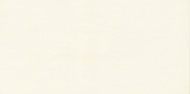 4300=4800=2Бордо 148Г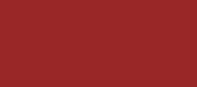 4300=4800=3Бежевый 416Г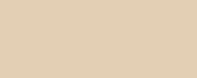 ВЫВЕДЕНВЫВЕДЕН4Кремовый 159Г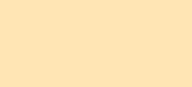 ВЫВЕДЕНВЫВЕДЕН5СерыйГрафит 879Г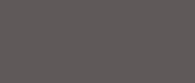 4300=4800=6Шоколад 146Г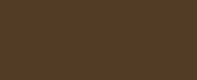 4300=4800=7Весенний зелёный 305Г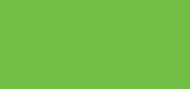 ВЫВЕДЕНВЫВЕДЕН8Фиолетовый 301Г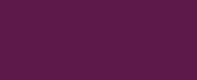 4300=4800=9Фисташковый 156Г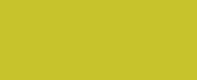 ВЫВЕДЕНВЫВЕДЕН10Оранжевый 300Г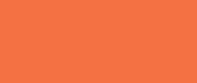 4300=нет11Медовое дерево 307Г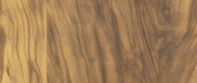 4700=5200=